РЕШЕНИЕВ соответствии с Решением Городской Думы Петропавловск-Камчатского городского округа от 31.10.2013 № 145-нд «О наградах и почетных званиях Петропавловск-Камчатского городского округа» Городская Дума Петропавловск-Камчатского городского округаРЕШИЛА:1. Наградить Почетными грамотами Городской Думы Петропавловск-Камчатского городского округа за заслуги в развитии на территории Петропавловск-Камчатского городского округа образования в результате многолетнего добросовестного труда, высокого уровня профессионализма и в связи с празднованием профессионального праздника «День учителя» следующих работников общеобразовательных учреждений Петропавловск-Камчатского городского округа:Васильченко Елену Николаевну – учителя русского языка и литературы муниципального автономного общеобразовательного учреждения «Средняя школа № 45»;Захарченко Людмилу Васильевну – учителя истории и обществознания муниципального бюджетного общеобразовательного учреждения «Средняя школа № 7»;Кузема Наталью Сергеевну – учителя географии муниципального автономного общеобразовательного учреждения «Средняя школа № 28 имени Г.Ф. Кирдищева»;Кускову Светлану Павловну – учителя начальных классов муниципального автономного общеобразовательного учреждения «Средняя школа № 30».2. Разместить настоящее решение на официальном сайте Городской Думы Петропавловск-Камчатского городского округа в информационно-телекоммуникационной сети «Интернет».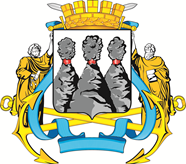 ГОРОДСКАЯ ДУМАПЕТРОПАВЛОВСК-КАМЧАТСКОГО ГОРОДСКОГО ОКРУГАот 28.08.2019 № 501-р22-я сессияг.Петропавловск-КамчатскийО награждении Почетными грамотами Городской Думы Петропавловск-Камчатского городского округа работников общеобразовательных учреждений Петропавловск-Камчатского городского округаПредседатель Городской Думы Петропавловск-Камчатского городского округа Г.В. Монахова